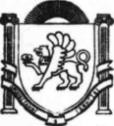 РЕСПУБЛИКА КРЫМБЕЛОГОРСКИЙ РАЙОНЗЫБИНСКИЙ СЕЛЬСКИЙ СОВЕТ31  -  сессия    1 -го созыва                                                                              РЕШЕНИЕ                                                              25 апреля  2017 г.                                          с.Зыбины                                                   № 256Об утверждении Положения о создании условий для развития туризма на территории муниципального образования Зыбинское сельское поселение Белогорского района Республики Крым  В соответствии со статьей 14.1 Федерального закона от 06.10.2003 № 131-ФЗ «Об общих принципах организации местного самоуправления в Российской Федерации, руководствуясь  с Уставом Зыбинского сельского поселения, Зыбинский сельский советРЕШИЛ:1. Утвердить Положение  о создании условий для развития туризма на территории муниципального образования Зыбинское сельское поселение Белогорского района Республики Крым   (прилагается).2. Настоящее решение подлежит обнародованию на информационном стенде в здании администрации Зыбинского сельского поселения по адресу: ул. Кирова, 13, с. Зыбины и на официальной странице муниципального образования Зыбинское сельское поселение Белогорского района на портале Правительства Республики Крым rk.gov.ru в разделе «Белогорский район. Муниципальные образования района. Зыбинское сельское поселение» и на сайте администрации Зыбинского сельского поселения  в сети Интернет (зыбинское –сп.рф.). 3. Настоящее решение вступает в силу через десять дней после его официального опубликования.4.Контроль за исполнением настоящего муниципального акта оставляю за собой.Председатель Зыбинского сельского совета-Глава администрации Зыбинского сельского поселения		Т.А. КнижникПриложениек решению Зыбинского сельского советаот 25.04.2017г. № 256ПОЛОЖЕНИЕО создании условий для развития туризма на территории муниципального образования Зыбинское сельское поселение Белогорского района Республики Крым  1. Общие положенияНастоящее  Положение устанавливает правовые основы деятельности по созданию условий для развития туризма на территории муниципального образования Зыбинское сельское поселение , определяет основные направления развития туризма, создания благоприятных условий для развития туризма и рациональное использование туристских ресурсов на территории муниципального образования Зыбинское сельское поселение при реализации прав граждан Российской Федерации на отдых, свободу передвижения и иные права при совершении путешествий..2. Принципы регулирования туристической деятельности вмуниципальном образовании Зыбинское сельское поселение. Признавая туристическую деятельность одним из основных направлений социально – экономического развития Зыбинского сельского поселения, органы местного самоуправления:содействуют туристической деятельности в муниципалитете и создают благоприятные условия для их развития;определяют и поддерживают приоритетные направления туристической деятельности в Зыбинском сельском поселении;формируют представление о Зыбинском сельском поселении как о благоприятном муниципальном образовании для туризма;осуществляют поддержку и защиту туристов, экскурсантов, туроператоров, турагентов и их объединений. , 3. Цели и основные формы поддержки туризма и туристической индустрии в Зыбинском сельском поселении 3.1 Цели поддержки туризма и туристической индустрии в Зыбинском сельском поселении:- создание условий для инвестиций в туристическую индустрию;- создание на территории Зыбинского сельского поселения оптимальных условий для реализации комплексного экономического, социального и ресурсного потенциала, ассортимента конкурентоспособного туристического продукта;- повышение качества услуг туристического обслуживания для удовлетворения потребностей граждан в отдыхе и оздоровлении на основе туристических ресурсов Зыбинского сельского поселения;- развитие межрегиональных связей в сфере туризма;- обеспечение и защита прав граждан на отдых, свободу передвижения, качественное туристическое обслуживание и иных при совершении путешествий.3.2 Формы поддержки туризма и туристической индустрии в Зыбинском сельском поселении:- разработка стратегии развития туризма и туристической индустрии в Зыбинском сельском поселении;- содействие субъектам малого и среднего предпринимательства в развитии                                конкурентоспособного туристического продукта на внутреннем туристическом рынке;- привлечение инвестиций в туристическую индустрию Зыбинского сельского поселения;- участие в мероприятиях межрегионального и международного уровня в сфере туризма в рамках действующего законодательства;- оказание поддержки субъектам туристической индустрии , субъектам малого и среднего предпринимательства, развивающим приоритетные направления туризма;- иные формы поддержки, осуществляемые в порядке, установленном законодательством: Российской Федерации и законодательством Республики.4. Полномочия администрации  Зыбинского сельского поселения муниципального образования Зыбинское сельское поселение в сфере туризма.4.1. К полномочиям администрации Зыбинского сельского поселения входит:1) принятие нормативных правовых актов, направленных на совершенствование отношений в сфере туризма на территории Зыбинского сельского поселения2) установление объема финансирования, необходимого при создании условий для развития туризма при принятии бюджета на очередной финансовый год и плановый период;3) осуществление контроля за деятельностью администрации Зыбинского сельского поселения в сфере создания условий для туризма;4) осуществление иных полномочий в сфере создания условий для развития туризма в соответствии с действующим законодательством и муниципальными правовыми актами Зыбинского сельского совета;4.2 Администрации Зыбинского сельского поселения:1) разрабатывает и обеспечивает реализацию муниципальных программ развития туризма муниципального образования Зыбинское сельское поселение;2) обеспечивает финансирование муниципальных программ развития туризма в пределах средств бюджета муниципального образования Зыбинское сельское поселение, предусмотренных на эти цели;3) создает благоприятные условия для инвестиций в туристическую индустрию;4) регулирует использование туристических ресурсов на территории Зыбинского сельского поселения в пределах , установленных действующим законодательством;5) участвуют в рекламно- информационной деятельности в сфере туризма, направленной  на формирование и продвижение сельского поселения как района, благоприятного для осуществления туризма и туристической деятельности;6) формирует и ведет реестр туристических ресурсов;7) осуществляет мониторинг туристической индустрии , в том числе учетную и информационно – аналитическую деятельность в сфере туризма;8) осуществляет мероприятия, направленные на обеспечение безопасности туристов на территории Зыбинского сельского поселения;9)содействует созданию и функционированию комплексной системы подготовки, переподготовки и повышения квалификации специалистов для туристической индустрии;10) проводит конкурсы среди субъектов туристической индустрии Зыбинского сельского поселения с целью повышения качества предоставления услуг в сфере туризма;11) координирует деятельность субъектов туристической деятельности в вопросах, связанных с развитием туризма на территории сельского поселения , требующих участия органов местного самоуправления сельского поселения;12) организует проведение выставок, ярмарок по туризму на территории сельского поселения, а также организует и проводит мероприятия в области туризма для населения;13) осуществляет иные мероприятия в соответствии с муниципальными правовыми актами Зыбинского  сельского поселения.5. Туристические ресурсы Зыбинского сельского поселения.К туристическим ресурсам Зыбинского сельского поселения относятся расположенные на территории муниципального образования Зыбинское сельское поселение природные, исторические, социально- культурные объекты, а также иные объекты, способные удовлетворять духовные и иные потребности туризма, содействовать поддержанию их жизнедеятельности, восстановления и развитию физических сил.6. Реестр туристических ресурсов Зыбинского сельского поселения6.1.В целях учета и рационального использования туристических ресурсов Зыбинского сельского ведется реестр туристических объектов.6.2 Туристические ресурсы Зыбинского сельского поселения подлежать включению в реестр туристических ресурсов с целью установления порядка их охраны, развития и использования с учетом предельно допустимых нагрузок на окружающую природную среду в соответствии с законодательством Российской Федерации;В реестр туристических ресурсов Зыбинского сельского поселения должна быть включена следующая информация:- о территориальном расположении туристического объекта;- о загруженности туристического ресурса, выраженной в единицах измерения;- о количестве посещений туристического ресурса в определенный период времени;- о состоянии критического ресурса;- о необходимом объекте денежных средств на сохранение мониторинга туристического ресурса области и мерах по его восстановлению.6.3 Ведение мониторинга туристических ресурсов возлагается заместителя главы администрации по земельным и имущественным вопросам.7. Информационное обеспечение в сфере туризма.7.1 В целях информационного обеспечения в сфере туризма на территории Зыбинского сельского поселения создается система информационного обеспечения.В единую  систему информационного обеспечения сферы туризма включается информация;- о реестре туристических ресурсов Зыбинского сельского поселения;- мероприятиях, проводимых на территории Зыбинского сельского поселения в сфере туризма;О туристических маршрутах Зыбинского  сельского поселения.7.2Информация, включенная в единую систему информационного обеспечения сферы туризма, предоставляется физическим и юридическим лицам бесплатно.Информация о туристических ресурсах и наиболее привлекательных туристических маршрутах Зыбинского сельского поселения публикуется на сайте Зыбинского сельского поселения.7.3 Единая система информационного обеспечения создается с целью содействия субъектам туристической деятельности в продвижении туристического продукта муниципального образования.8. Обеспечение безопасности туризма.8.1 Обеспечение безопасности туризма на территории муниципального образования Зыбинское сельское поселение включает в себя комплекс правовых, организационных, экономических и других мер, направленных на обеспечение безопасности туристов(экскурсантов), сохранности их имущества, ненанесение ущерба окружающей среде, материальным и духовным ценностям общества.8.2 Субъекты туристической индустрии самостоятельно в соответствии с законодательством Российской Федерации разрабатывают конкретные мероприятия по обеспечению безопасности туристов ( экскурсантов), в том числе по предотвращению травматизма и несчастных случаев, и несут ответственность за их выполнение.8.3 Субъекты туристической индустрии Зыбинского сельского поселения, осуществляющие деятельность по организации туризма на маршрутах, предоставляющих повышенную опасность для туристов, должны пользоваться услугами инструкторов- проводников профессионально подготовленных лиц, сопровождающих туристов и обеспечивающих их безопасность при прохождении туристических маршрутов.8.4 администрации Зыбинского сельского поселения  в случае угрозы возникновения чрезвычайных ситуаций в местах прохождения туристических маршрутов информирует субъектов туристической индустрии и туристов (экскурсантов) об угрозе безопасности туристов (экскурсантов)8.5 Средства массовой информации в установленном порядке предоставляют   администрации Зыбинского сельского поселения возможность размещения информации об угрозе безопасности туристов( экскурсантов)9. Сотрудничество в сфере  туризмаОргана местного самоуправления Зыбинского сельского поселения в порядке, предусмотренном действующим законодательством, участвуют во взаимодействии с субъектами Российской Федерации и органами местного  самоуправления по вопросам в сфере туризма, продвижения муниципального туристического продукта.10. Финансовое обеспечение мероприятий по созданию условий для развития туризма	Финансовое обеспечение мероприятий по созданию условий для развития туризма осуществляется  в пределах средств, предусмотренных в бюджете муниципального образования Зыбинское сельское поселение , а также с привлечением иных источников финансирования, предусмотренных действующим законодательством.